Stage 2 EAL Examination  Exam: Tuesday 7th November 2017Markers’ BookletSection 1: Comprehending Multimodal TextsSummary of the key points for the new Section 1This section takes approximately 1 hourIt is divided into two Parts (Part A is approximately 20 mins and Part B is approximately 40 mins in length)In both parts students respond to aural and/ or visual textsIn their answers to questions, students must use information from the textsTexts will be drawn from a range of oral and visual text types such as discussions, interviews, broadcasts, podcasts, lectures and advertisementsPart AApproximately 20 minutes The text is presented twiceStudents can make notes during the presentation. Between the first and second presentation there is a pause during which students may write notes. After the second presentation students are given 10 minutes to complete their answers. Now worth 10 marksStudents write down exactly what they hear for each response. They only use information from the text.In answering the questions, students may be required to, for example:. Take notes from a lecture. Insert information in a table, chart, or diagram. Respond to cues in the text or texts. Provide a summary of the text. Plan the structure of an extended responsePart B Approximately 40 minutes Students analyse one or more textsWorth 20 marksThe text(s) may have an aural component (e.g. excerpt from a radio broadcast, recording of an interview, aural advertisement) or an aural and visual component (e.g. film trailer, television interview, video recording of a lecture, YouTube)The focus of this section is for students to demonstrate an understanding of the text(s) and analyse how language is used to persuade an audience.The text or texts for Part B are presented twice.Students may make notes during the presentation of the text(s).Between the first and second presentations there is a pause during which students may write notes.After the second presentation students are given time to complete their answers.Students may be required to:. Analyse the texts. Evaluate how successfully the texts achieve their intended purpose. Consider the techniques (for example, persuasive language in an advertisement or arguments in a short debate). Focus on the language, purpose, audience, or contextFor this assessment type, students may provide evidence of their learning in relation to the following assessment design criteria:. communication. comprehension. analysis. application2017 EAL Examination	Section 2: Written PaperStudents are required to read and interpret related texts. Texts presented could contain information, opinions, and descriptions of experiences. The texts could also include information in the form of graphs, diagrams, or pictures.Students use the information and opinions in the texts to produce an extended written response in the form of an essay, a persuasive piece, or a report.This section takes approximately 1 ½ hours.For this assessment type, students may provide evidence of their learning in relation to the following assessment design criteria:. communication. comprehension. analysis. applicationExtended response can now be done in 3 different formats:an essaya persuasive piecea reportDepending on the purpose, students may use the first-person point of view (I, we), the second-person (you, your), or the third-person (he, she, it, they). For example, a persuasive piece may be written in the first person, but a report would usually be written in the third person.2017 EAL Examination	Section 2: Written PaperEqually accept many ways of writing the written paper.Common types of responses may include the following:ESSAYAn argumentative essay (one side only) - may have 3 main arguments but may have more or fewerIntroduction – general statement, elaboration of scope, thesis statement clearly stating the positionArgument 1 for OR against – topic sentence and supporting evidenceArgument 2 for OR against – topic sentence and supporting evidenceArgument 3 for OR against – topic sentence and supporting evidenceConclusion – summary of position and ideas, restate thesis statement, closing comments, call to action An argumentative essay (including rebuttal/ counter claims) - may have 3 main arguments but may have more or lessIntroduction – general statement, elaboration of scope, thesis statement clearly stating the positionArgument 1 for OR against – topic sentence and supporting evidenceArgument 2 for OR against – topic sentence and supporting evidenceArgument 3 for OR against – topic sentence and supporting evidenceRefutation – counterclaims and rebuttalsConclusion – summary of position and ideas, restate thesis statement, closing comments, call to actionA discursive essay Introduction – explains why the topic is of interest, thesis statement considering both sides of the topicArgument 1 for – topic sentence and supporting evidenceArgument 2 for – topic sentence and supporting evidenceArgument 1 against – topic sentence and supporting evidenceArgument 2 against – topic sentence and supporting evidenceYour opinion and summary of ideas2017 EAL Examination	Section 2: Written PaperPERSUASIVE PIECEWritten in various forms such as a transcript of an interview, the text of a speech, a newspaper or magazine articleWritten for a particular kind of audienceDifferent to an essay as it can include a lot more persuasive language – more passionate and emotionalConvincing, generally more one sided than a more balanced presentation of viewsOften uses rhetorical language and devices to persuade the readerOften appeals to emotion (pathos), to logic, reason and data (logos) and to credibility and character (ethos)Choice of language is differentClear purpose, often a clear thesis statement which makes the opinion or chosen ‘side’ known upfrontParagraphs exploring the evidence Recommendation/ Solution/ Action REPORTCommonly a report will use the following:Report  - Type 1 (Specific sections using headings and sub-headings)Formal languageIntroductionMajor heading (key ideas)SubheadingsMajor heading (key ideas)subheadingsConclusionReport - Type 2Formal language and headingsIntroduction (Background /Issue /Current Situation) Arguments (Positive/ Negative Conclusion (Summary/ Recommendation - Yes/ No/ More research needed/ Inadequate information)Section 2: Written Paper(Cp2 and An2 are assessed in the multimodal section of the exam paper not the essay)								 A+          B+      C+      D+      ECommunication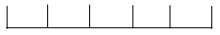 C1	Clarity and coherence, using appropriate vocabularyIs the writing clear? Does it make sense and is it easy to understand? Is it ordered coherently in a logical order with appropriate paragraphing and structure?C2	Demonstration of grammatical control and complexityIs the writing grammatically accurate (e.g.) consistent tense, appropriate punctuation etc.A+          B+      C+      D+      EComprehensionCp1       Comprehension and evaluation of information, ideas, and opinions in textsDoes the student demonstrate that they have understood what they have read in the texts provided?Does the student select appropriate information from the texts to support the development of their piece of writing, by evaluating the relevance and appropriateness of the information?A+          B+      C+      D+      EAnalysis						                                                                        An1       	Analysis and evaluation of personal, social, and/or cultural perspectives in texts.Does the student select and synthesise appropriate  perspectives in the texts throughout their writing? (implied evaluation) Have they analysed and evaluated the opinions/ perspectives (explicit evaluation) they agree with or disagree with in the texts?  Could be implied or explicit.A+          B+      C+      D+      EApplication	Ap1     	Use of language features and conventions to produce texts for different purposes, audiences, and contextsDoes the student use an appropriate form or structure for the essay, persuasive piece or report?Is there evidence of the understanding and use of appropriate language for the implied audience and context?Ap2      	Selection and use of evidence and examples from a range of sources, with appropriate referencingIs the material used from sources correctly referenced? Does the student use and integrate ideas from at least 2 different texts into their writing?Is the information paraphrased and not copied?